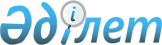 Солтүстік Қазақстан облысы Жамбыл ауданы Кладбинка ауылдық округі Новорыбинка ауылындағы "Агротехника Жамбыл" жауапкершілігі шектеулі серіктестігінің аумағында шектеу іс-шараларын тоқтату туралыСолтүстік Қазақстан облысы Жамбыл ауданы Кладбинка ауылдық округі әкімінің 2017 жылғы 6 қыркүйектегі № 13 шешімі. Солтүстік Қазақстан облысының Әділет департаментінде 2017 жылғы 13 қыркүйекте № 4307 болып тіркелді
      "Ветеринария туралы" Қазақстан Республикасының 2002 жылғы 10 шілдедегі Заңының 10-1-бабы 8) тармақшасына сәйкес, Солтүстік Қазақстан облысы Жамбыл ауданының бас мемлекеттік ветеринарлық–санитарлық инспекторының 2017 жылдың 24 шілдедегі № 10-13/73 ұсынысы негізінде, Солтүстік-Қазақстан облысы Жамбыл ауданы Кладбинка ауылдық округі әкімінің міндеттерін атқарушы ШЕШТІ:
      1. Солтүстік Қазақстан облысы Жамбыл ауданы Кладбинка ауылдық округі Новорыбинка ауылындағы "Агротехника Жамбыл" жауапкершілігі шектеулі серіктестігінің аумағында ірі мүйізді малдың жұқпалы ринотрахеит және вирустық диарея ауруларының туындауына байланысты шектеу іс-шаралары тоқтатылсын.
      2. "Солтүстік Қазақстан облысы Жамбыл ауданы Кладбинка ауылдық округі Новорыбинка ауылындағы "Агротехника Жамбыл" жауапкершілігі шектеулі серіктестігінің аумағында шектеу іс-шараларын белгілеу туралы" Солтүстік Қазақстан облысы Жамбыл ауданы Кладбинка ауылдық округі әкімінің 2017 жылдың 09 маусымындағы № 06 шешімінің (2017жылдың 23 маусымында № 25 "Ауыл арайы" және" Сельская новь" аудандық газеттерінде жарияланды, нормативтік құқықтық актілерді мемлекеттік тіркеу Тізілімінде 2017 жылдың 19 маусымында № 4229 болып тіркелген) күші жойылды деп танылсын.
      3. Осы шешімнің орындалуына бақылауды өзіме қалдырамын.
      4. Осы шешім оның алғашқы ресми жарияланған күнінен бастап қолданысқа енгізіледі.
					© 2012. Қазақстан Республикасы Әділет министрлігінің «Қазақстан Республикасының Заңнама және құқықтық ақпарат институты» ШЖҚ РМК
				
      Солтүстік Қазақстан облысы

Е. Тарасова

      Жамбыл ауданы

      Кладбинка ауылдық округі

      әкімінің міндеттерін атқарушы 
